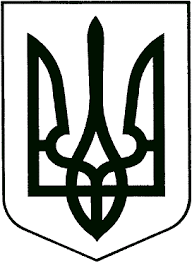 УКРАЇНАЖИТОМИРСЬКА ОБЛАСТЬНОВОГРАД-ВОЛИНСЬКА МІСЬКА РАДАВИКОНАВЧИЙ КОМІТЕТРІШЕННЯвід 11.10.2017  №533 Про    передачу    майна     комунальноївласності територіальної громади міста    Керуючись підпунктом 1 пункту а статті 29 Закону України „Про місцеве самоврядування в Україні“, Положенням про порядок списання майна комунальної власності територіальної громади міста, затвердженим рішенням міської ради від 15.04.2010 №643, враховуючи звернення юридичних осіб, виконавчий комітет міської ради ВИРІШИВ:      1. Виконавчому комітету Новоград-Волинської міської ради (Ружицький Д.А.) безоплатно передати на баланс:      1.1 комунально-торгівельному підприємству ,,Міський ринок“ (Богданчук Н.Г.) матеріальні цінності згідно додатку 1.      1.1 управлінню освіти і науки міської ради (Ващук Т.В.) матеріальні цінності згідно додатку 2.      2. Скасувати пункт 4 рішення виконавчого комітету міської ради від 14.12.2016 №299 „Про передачу майна комунальної власності територіальної громади міста“.      3. Комунальному підприємству „Новоград-Волинське міське земельно-кадастрове бюро“ (Поліщук О.В.) безоплатно передати на баланс управлінню освіти і науки міської ради (Ващук Т.В.) нежитлове приміщення на вул. Пушкіна, 9, загальною площею 180,6 кв.м., балансовою вартістю 97645,56 грн.      4. Керівникам вищезазначених установ оформити прийом - передачу майна згідно чинного законодавства.      5. Контроль за виконанням цього рішення покласти на заступника міського голови Шалухіна В.А.В. о. міського голови                                                                                 С. Ю. КолотовДодаток 1до рішення виконавчогокомітету міської радивід                   №      Перелік матеріальних цінностей для передачі з балансу виконавчого комітету міської ради на баланс комунально-торгівельного підприємства ,,Міський ринок“Керуючий справами виконавчогокомітету міської ради                                                                              Д.А. РужицькийДодаток 2до рішення виконавчогокомітету міської радивід                   №      Перелік матеріальних цінностей для передачі з балансу виконавчого комітету міської ради на баланс управління освіти і науки міської радиКеруючий справами виконавчогокомітету міської ради                                                                              Д.А. РужицькийСПИСОК РОЗСИЛКИРішення виконавчого комітету від ___________ №____  „ Про  передачу    майна     комунальної власності територіальної громади міста“Посада                                     (підпис)                                     Ініціал(и) Прізвище(виконавець)Назва товарно-матеріальних цінностейІнв. №Один.вим.Кіл-стьЦіна, грнСума, грнСтелаж книжковий11361009шт134,0034,00Стелаж книжковий11361009/1шт135,0035,00Шафа комбінована11360766шт140,0040,00Назва товарно-матеріальних цінностейІнв. номерОдин.вим.Кіл-стьЦіна, грнСума, грнЕлектродвигун б/у, 3-х фазний, 2,2 кВт-шт6215,401292,40Стіл двотумбовий11360613шт1165,00165,00№Організація, установа, структурний підрозділ, посадова особаКількість примірниківПрим.1Виконавчий комітет Новоград-Волинської міської ради2Управління освіти і науки міської ради3Комунально-торгівельне підприємство ,,Міський ринок“4Комунальне підприємство Новоград-Волинське міське земельно-кадастрове бюро